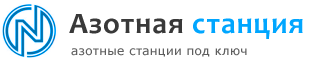 ОПРОСНЫЙ ЛИСТ ДЛЯ ПОДГОТОВКИ ТЕХНИКО-КОММЕРЧЕСКОГО ПРЕДЛОЖЕНИЯ НА ИЗГОТОВЛЕНИЕ КИСЛОРОДНОЙ УСТАНОВКИ, КИСЛОРОДНО-КОМПРЕССОРНОЙ СТАНЦИИ ИЛИ ЛИНИИ ПО ПРОИЗВОДСТВУ СЖАТОГО КИСЛОРОДА Информация о заказчике:Наименование организации:___________________________________________Контактное лицо:_____________________________________________________Должность и контактный телефон:______________________________________Адрес организации:___________________________________________________Наименование объекта, площадки установки на месте эксплуатации:_________Тел./факс: +7 (499) 705-02-76E-mail: zakaz@azotnaya.ruСайт: www.azotnaya.ruОбщая информация:Общая информация:Общая информация:1Назначение станцииТребования к исполнению:Требования к исполнению:Требования к исполнению:2Максимальные габаритные размеры блок-модуля, м:3Тип исполнения (каркасного типа из сэндвич панелей, 20 футовый ж/д контейнер, 40 футовый ж/д контейнер,  на раме, другое)4Вид исполнения (стационарный, на салазках, на шасси, другое) 5Максимальная температура окружающего воздуха, 0С:5Минимальная  температура окружающего воздуха, 0С:6Район установки станции:7Сейсмичность района установки:8Требуемая степень огнестойкости по СНиП 21-01-97:9Категория надежности электроснабжения  станции/установки10Максимально допустимая электрическая мощность станции/установки, кВт:11Необходимость наличия грузоподъемных механизмов (не требуется, гидравлическая тележка,  монорельс с талью, другое)12Тип системы пожаротушения (порошковое, аэрозольное, газовое, другое) 13Окраска (стандартная предприятия-изготовителя, в корпоративный цвет заказчика)Требования к компрессорным установкам:Требования к компрессорным установкам:Требования к компрессорным установкам:14Предпочтение импорт/отечественный производитель15Необходимость резервирования компрессорных установок (да/нет)Требования к сжатому кислороду и воздуху на выходе из станции:Требования к сжатому кислороду и воздуху на выходе из станции:Требования к сжатому кислороду и воздуху на выходе из станции:16Максимальное рабочее давление сжатого кислорода, избыточное, Мпа:17Расход кислорода, Нм3/мин:18Чистота сжатого кислорода согласно ГОСТ 5583-78 (ИСО 2046-73):19Точка росы сжатого кислорода, 0С:- минус 40 - минус 7020Необходимость дополнительной выработки сжатого воздуха (да/нет)20Максимальное рабочее давление сжатого воздуха, избыточное, Мпа:20Расход сжатого воздуха, Нм3/мин:20Требуемый класс чистоты сжатого воздуха согласно ГОСТ Р ИСО 8573-1-200521 Необходимость резервирования кислородных генераторов (да/нет)Требования к комплектации станции:Требования к комплектации станции:Требования к комплектации станции:22Необходимость наличия кислородных ресиверов м³, (уличного исполнения или внутри станции), либо баллонной рампы (кол-во баллонов).23Необходимость автоматической системы управления технологическими процессами (АСУ ТП) (да/нет)23- тип интерфейса (RS-485, Ethernet, другое) 23- протокол передачи данных (Modbus RTU, TCP/IP, другое) 23- перечень передаваемых АСУ ТП сигналов:23- расстояние передачи сигналов:23- производитель контроллеров (указывается в случае наличия конкретных требований):24Необходимость пожаро-охранной сигнализации (да/нет)24- возможность вывода сигнала на пульт управления в операторной (да/нет) 24- модель прибора (указывается в случае наличия конкретных требований):25Необходимость комплектации станции расходомером сжатого кислорода (да/нет)26Необходимость комплектации станции счетчиком электроэнергии (да/нет)27Дополнительные требования: